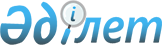 2013-2015 жылдарға арналған аудандық бюджет туралы
					
			Күшін жойған
			
			
		
					Батыс Қазақстан облысы Тасқала аудандық мәслихатының 2012 жылғы 21 желтоқсандағы № 7-9 шешімі. Батыс Қазақстан облысының Әділет департаментінде 2013 жылғы 10 қаңтарда № 3137 тіркелді. Күші жойылды - Батыс Қазақстан облысы Тасқала аудандық мәслихатының 2014 жылғы 18 наурыздағы № 22-8 шешімімен      Ескерту. Күші жойылды - Батыс Қазақстан облысы Тасқала аудандық мәслихатының 18.03.2014 № 22-8 шешімімен      Қазақстан Республикасының 2008 жылғы 4 желтоқсандағы Бюджет кодексіне, Қазақстан Республикасының 2001 жылғы 23 қаңтардағы "Қазақстан Республикасындағы жергiлiктi мемлекеттiк басқару және өзiн-өзi басқару туралы" Заңына және Батыс Қазақстан облыстық мәслихатының 2012 жылғы 7 желтоқсандағы № 5-2 "2013-2015 жылдарға арналған облыстық бюджет туралы" шешіміне (Нормативтік құқықтық актілерді мемлекеттік тіркеу тізілімінде № 3118 тіркелген) сәйкес аудандық мәслихат ШЕШIМ ЕТТI:



      1. 2013-2015 жылдарға арналған аудандық бюджет тиісінше 1, 2 және 3 қосымшаларға сәйкес, оның ішінде 2013 жылға мынадай көлемдерде бекітілсін:

      1) кірістер – 2 010 265 мың теңге, оның ішінде:

      салықтық түсімдер – 279 554 мың теңге;

      салықтық емес түсімдер – 3 010 мың теңге;

      негізгі капиталды сатудан түсетін түсімдер – 6 062 мың теңге;

      трансферттер түсімі - 1 721 639 мың теңге;

      2) шығындар – 2 033 930 мың теңге;

      3) таза бюджеттік кредиттеу – 70 030 мың теңге, оның ішінде:

      бюджеттік кредиттер – 77 895 мың теңге;

      бюджеттік кредиттерді өтеу – 7 865 мың теңге;

      4) қаржы активтерімен жасалатын операциялар бойынша сальдо – 0 мың теңге, оның ішінде:

      қаржы активтерін сатып алу – 0 мың теңге;

      мемлекеттің қаржы активтерін сатудан түсетін түсімдер – 0 мың теңге;

      5) бюджет тапшылығы (профициті) – -93 695 мың теңге;

      6) бюджет тапшылығын (профицитін пайдалану) қаржыландыру – 93 695 мың теңге, оның ішінде:

      қарыздар түсімі – 77 895 мың теңге;

      қарыздарды өтеу – -7 865 мың теңге;

      бюджет қаражатының пайдаланылатын қалдықтары – 23 665 мың теңге.

      Ескерту. 1 тармаққа өзгерістер енгізілді - Батыс Қазақстан облысы Тасқала аудандық мәслихатының 12.07.2013 № 13-1, 14.11.2013 № 16-3, 18.12.2013 № 19-1 (01.01.2013 бастап қолданысқа енгізіледі) шешімдерімен.



      2. 2013 жылға арналған аудандық бюджеттің түсімдері Қазақстан Республикасының Бюджет кодексіне, Батыс Қазақстан облыстық мәслихатының 2012 жылғы 7 желтоқсандағы № 5-2 "2013-2015 жылдарға арналған облыстық бюджет туралы" шешіміне және осы шешімнің 4 тармағына сәйкес құрастырылады.



      3. Қазақстан Республикасының "2013 - 2015 жылдарға арналған республикалық бюджет туралы" Заңының 9 бабы қатерге және басшылыққа алынсын.



      4. Аудандық бюджеттің теңгерімдігін қамтамасыз ету үшін 2013 жылға кірістерін бөлу нормативі төмендегі кіші сыныптар кірістері бойынша белгіленсін:

      1) жеке табыс салығы аудандық бюджетке 100 пайыз есепке алынады;

      2) әлеуметтік салық аудандық бюджетке 100 пайыз есепке алынады.



      5. Жергілікті атқарушы органдарға қарасты мемлекеттік мекемелер ұсынатын қызметтер мен тауарларды өткізуден түсетін ақшалар Қазақстан Республикасының Бюджет кодексі және Қазақстан Республикасының Үкіметі анықтаған тәртіпте пайдаланылады.



      6. 2013 жылға арналған аудандық бюджетте жоғары тұрған бюджеттерден келесі түсімдер ескерілсін:

      1) нысаналы трансферттер және бюджеттік кредиттер – 432 407 мың теңге, соның ішінде:

      негізгі орта және жалпы орта білім беретін мемлекеттік мекемелердегі физика, химия, биология кабинеттерін оқу жабдығымен жарақтандыруға – 4 097 мың теңге;

      үйде оқытылатын мүгедек балаларды жабдықпен, бағдарламалық қамтыммен қамтамасыз етуге – 1 031 мың теңге;

      мектепке дейінгі білім беру ұйымдарында мемлекеттік білім беру тапсырысын іске асыруға – 30 055 мың теңге;

      қорғаншыларға (қамқоршыларға) жетім баланы (жетім балаларды) және ата-анасының қамқорлығынсыз қалған баланы (балаларды) асырап-бағу үшін ай сайын ақша қаражатын төлеуге – 3 801 мың теңге;

      мектеп мұғалімдеріне және мектепке дейінгі білім беру ұйымдарының тәрбиешілеріне біліктілік санаты үшін қосымша ақының көлемін ұлғайтуға – 16 623 мың теңге;

      үш деңгейлі жүйе бойынша біліктілігін арттырудан өткен мұғалімдерге еңбекақыны көтеруге – 2 824 мың теңге;

      Тасқала ауылындағы Ыбырай Алтынсарин атындағы жалпы орта білім беретін мектеп-интернат ғимаратын күрделі жөндеу – 0 мың теңге;

      кадрлардың бiлiктiлiгiн арттыруға және қайта даярлауға – 0 мың теңге;

      жалақыны ішінара субсидиялауға – 0 мың теңге;

      жастар практикасына – 0 мың теңге;

      халықты жұмыспен қамту орталықтарының қызметін қамтамасыз етуге – 0 мың теңге;

      қоныс аударуға субсидия беруге – 0 мың теңге;

      эпизоотияға қарсы іс-шаралар жүргізуге – 35 494 мың теңге;

      мамандарды әлеуметтік қолдау шараларын іске асыруға – 10 628 мың теңге;

      "Өңiрлердi дамыту" бағдарламасы шеңберiнде өңiрлердiң экономикалық дамуына жәрдемдесу жөнiндегi шараларды iске асыруға – 10 612 мың теңге;

      Ақтау ауылының су құбырын қайта құруға – 101 087 мың теңге;

      Достық ауылының су құбырын қайта құруға – 62 762 мың теңге;

      қызметтік тұрғын үй салуға және (немесе) сатып алуға – 0 мың теңге;

      инженерлік-коммуникациялық инфрақұрылымды жобалауға, дамытуға, жайластыруға және (немесе) сатып алуға – 0 мың теңге;

      мамандарды әлеуметтік қолдау шараларын іске асыруға берілетін бюджеттік кредиттер – 77 895 мың теңге;

      Батыс Қазақстан облысы Тасқала ауданы Оян ауылын сумен қамтамасыз етуге – 18 113 мың теңге;

      Батыс Қазақстан облысы Тасқала ауданы Тасқала ауылын сумен қамтамасыз етуге – 43 934 мың теңге;

      "Батыс Қазақстан облысы Тасқала ауданы Амангелді ауылының су құбырын қайта жаңғырту" жобалау - сметалық құжаттаманы әзірлеуге 30 % - 4 190 мың теңге;

      "Батыс Қазақстан облысы Тасқала ауданы 2-Шежін ауылының су құбырын қайта жаңғырту" жобалау - сметалық құжаттаманы әзірлеуге 30 % - 877 мың теңге;

      "Батыс Қазақстан облысы Тасқала ауданы Мерей ауылының су құбырын қайта жаңғырту" жобалау - сметалық құжаттаманы әзірлеуге 30 % - 3 457 мың теңге;

      жергілікті атқарушы органдардың штаттық санын ұлғайтуға – 4 927 мың теңге.

      2) субвенциялар – 1 367 127 мың теңге.

      Ескерту. 6 тармаққа өзгерістер енгізілді - Батыс Қазақстан облысы Тасқала аудандық мәслихатының 12.07.2013 № 13-1, 14.11.2013 № 16-3, 18.12.2013 № 19-1 (01.01.2013 бастап қолданысқа енгізіледі) шешімдерімен.



      7. 2013 жылға арналған аудандық бюджетте аудандық мәслихаттың қысқартылған тексеру комиссиясының функцияларын табыстауына байланысты облыстық бюджетке 3 121 мың теңге сомасында нысаналы трансферт қарастырылғаны ескерілсін.



      8. 2013 жылға арналған ауданның жергілікті атқарушы органының резерві 2 763 мың теңге көлемінде бекітілсін.

      Ескерту. 8 тармаққа өзгерістер енгізілді - Батыс Қазақстан облысы Тасқала аудандық мәслихатының 14.11.2013 № 16-3, 18.12.2013  № 19-1 (01.01.2013 бастап қолданысқа енгізіледі) шешімімен.



      9. 2013 жылдың 1 қаңтарынан бастап ауылдық елдi мекендерде жұмыс iстейтiн денсаулық сақтау, әлеуметтiк қамсыздандыру, білім беру, мәдениет, спорт және ветеринария мамандарына қызметтiң осы түрлерiмен қалалық жағдайда айналысатын мамандардың ставкаларымен салыстырғанда жиырма бес процентi жоғары айлықақы мен тарифтiк ставкалар белгіленсiн.



      10. 2013 жылға арналған аудандық бюджетті атқару үдерісінде секвестрлеуге жатпайтын жергілікті бюджеттік бағдарламалардың тізбесі 4 қосымшаға сай бекітілсін.



      11. 2013 жылға арналған ауылдық округтердің бюджеттік бағдарламаларының тізбесі 5 қосымшаға сай бекітілсін.



      12. Осы шешім 2013 жылдың 1 қаңтарынан бастап қолданысқа енгізіледі.      Сессия төрағасы                  В. Фролов

      Аудандық мәслихат хатшысы        С. Рахимов

Аудандық мәслихаттың

2012 жылғы 21 желтоқсандағы

№ 7-9 шешіміне 1 қосымша 2013 жылдың аудандық бюджеті      Ескерту. 1 қосымша жаңа редакцияда - Батыс Қазақстан облысы Тасқала аудандық мәслихатының 18.12.2013 № 19-1 (01.01.2013 бастап қолданысқа енгізіледі) шешімімен.(мың теңге)

Аудандық мәслихаттың

2012 жылғы 21 желтоқсандағы

№ 7-9 шешіміне 2 қосымша 2014 жылдың аудандық бюджеті(мың теңге)

Аудандық мәслихаттың

2012 жылғы 21 желтоқсандағы

№ 7-9 шешіміне 3 қосымша 2015 жылдың аудандық бюджеті(мың теңге)

Аудандық мәслихаттың

2012 жылғы 21 желтоқсандағы

№ 7-9 шешіміне 4 қосымша 2013 жылға арналған аудандық бюджетті

атқару үдерісінде секвестрлеуге

жатпайтын жергілікті бюджеттік

бағдарламалардың тiзбесi

Аудандық мәслихаттың

2012 жылғы 21 желтоқсандағы

№ 7-9 шешіміне 5 қосымша 2013 жылға арналған ауылдық округтердiң

бюджеттiк бағдарламаларының тiзбесi
					© 2012. Қазақстан Республикасы Әділет министрлігінің «Қазақстан Республикасының Заңнама және құқықтық ақпарат институты» ШЖҚ РМК
				СанатыСанатыСанатыСанатыСанатыСомасыСыныбыСыныбыСыныбыСыныбыСомасыIшкi сыныбыIшкi сыныбыIшкi сыныбыСомасыЕрекшелігіЕрекшелігіЕрекшелігіСомасыАтауыАтауы123456І. Кірістер2 010 2651Салықтық түсімдер279 55401Табыс салығы92 4352Жеке табыс салығы92 43503Әлеуметтiк салық82 8101Әлеуметтік салық82 81004Меншiкке салынатын салықтар96 4531Мүлiкке салынатын салықтар77 4923Жер салығы1 2294Көлiк құралдарына салынатын салық13 2065Бірыңғай жер салығы4 52605Тауарларға, жұмыстарға және қызметтерге салынатын iшкi салықтар5 9672Акциздер1 4703Табиғи және басқа да ресурстарды пайдаланғаны үшiн түсетiн түсiмдер4904Кәсiпкерлiк және кәсiби қызметтi жүргiзгенi үшiн алынатын алымдар4 0055Ойын бизнесіне салық207Басқа да салықтар641Басқа да салықтар6408Заңдық мәнді іс-әрекеттерді жасағаны және (немесе) оған уәкілеттігі бар мемлекеттік органдар немесе лауазымды адамдар құжаттар бергені үшін алынатын міндетті төлемдер1 8251Мемлекеттік баж1 8252Салықтық емес түсiмдер3 01001Мемлекеттік меншіктен түсетін кірістер1 9501Мемлекеттік кәсіпорындардың таза кірісі бөлігінің түсімдері55Мемлекет меншігіндегі мүлікті жалға беруден түсетін кірістер1 94504Мемлекеттік бюджеттен қаржыландырылатын, сондай-ақ Қазақстан Республикасы Ұлттық Банкінің бюджетінен (шығыстар сметасынан) ұсталатын және қаржыландырылатын мемлекеттік мекемелер салатын айыппұлдар, өсімпұлдар, санкциялар, өндіріп алулар3981Мұнай секторы ұйымдарынан түсетін түсімдерді қоспағанда, мемлекеттік бюджеттен қаржыландырылатын, сондай-ақ Қазақстан Республикасы Ұлттық Банкінің бюджетінен (шығыстар сметасынан) ұсталатын және қаржыландырылатын мемлекеттік мекемелер салатын айыппұлдар, өсімпұлдар, санкциялар, өндіріп алулар39806Басқа да салықтық емес түсiмдер6621Басқа да салықтық емес түсiмдер6623Негізгі капиталды сатудан түсетін түсімдер6 06203Жердi және материалдық емес активтердi сату6 0621Жерді сату3 6872Материалдық емес активтерді сату 2 3754Трансферттердің түсімдері1 721 63902Мемлекеттiк басқарудың жоғары тұрған органдарынан түсетiн трансферттер1 721 6392Облыстық бюджеттен түсетiн трансферттер1 721 639Функционалдық топФункционалдық топФункционалдық топФункционалдық топФункционалдық топСомасыКіші функцияКіші функцияКіші функцияКіші функцияСомасыБюджеттік бағдарламалардың әкiмшiсiБюджеттік бағдарламалардың әкiмшiсiБюджеттік бағдарламалардың әкiмшiсiСомасыБағдарламаБағдарламаСомасыАтауыСомасы123456II. Шығындар2 033 93001Жалпы сипаттағы мемлекеттiк қызметтер 172 3821Мемлекеттiк басқарудың жалпы функцияларын орындайтын өкiлдi, атқарушы және басқа органдар157 897112Аудан (облыстық маңызы бар қала) мәслихатының аппараты12 633001Аудан (облыстық маңызы бар қала) мәслихатының қызметін қамтамасыз ету жөніндегі қызметтер12 494003Мемлекеттік органның күрделі шығыстары139122Аудан (облыстық маңызы бар қала) әкімінің аппараты47 776001Аудан (облыстық маңызы бар қала) әкімінің қызметін қамтамасыз ету жөніндегі қызметтер43 335003Мемлекеттік органның күрделі шығыстары4 441123Қаладағы аудан, аудандық маңызы бар қала, кент, ауыл (село), ауылдық (селолық) округ әкімінің аппараты97 488001Қаладағы аудан, аудандық маңызы бар қаланың, кент, ауыл (село), ауылдық (селолық) округ әкімінің қызметін қамтамасыз ету жөніндегі қызметтер96 045022Мемлекеттік органның күрделі шығыстары1 4439Жалпы сипаттағы өзге де мемлекеттiк қызметтер14 485459Ауданның (облыстық маңызы бар қаланың) экономика және қаржы бөлімі14 485001Ауданның (облыстық маңызы бар қаланың) экономикалық саясаттың қалыптастыру мен дамыту, мемлекеттік жоспарлау, бюджеттік атқару және коммуналдық меншігін басқару саласындағы мемлекеттік саясатты іске асыру жөніндегі қызметтер14 335015Мемлекеттік органның күрделі шығыстары15002Қорғаныс3 4511Әскери мұқтаждар1 136122Аудан (облыстық маңызы бар қала) әкімінің аппараты1 136005Жалпыға бірдей әскери міндетті атқару шеңберіндегі іс-шаралар1 1362Төтенше жағдайлар жөніндегі жұмыстарды ұйымдастыру2 315122Аудан (облыстық маңызы бар қала) әкімінің аппараты2 315006Аудан (облыстық маңызы бар қала) ауқымындағы төтенше жағдайлардың алдын алу және оларды жою1 693007Аудандық (қалалық) ауқымдағы дала өрттерінің, сондай-ақ мемлекеттік өртке қарсы қызмет органдары құрылмаған елдi мекендерде өрттердің алдын алу және оларды сөндіру жөніндегі іс-шаралар62203Қоғамдық тәртіп, қауіпсіздік, құқықтық, сот, қылмыстық-атқару қызметі329Қоғамдық тәртіп және қауіпсіздігі саласындағы басқа да қызметтер32458Ауданның (облыстық маңызы бар қаланың) тұрғын үй-коммуналдық шаруашылығы, жолаушылар көлігі және автомобиль жолдары бөлімі32021Елдi мекендерде жол жүрісі қауiпсiздiгін қамтамасыз ету3204Бiлiм беру1 144 1341Мектепке дейінгі тәрбие және оқыту106 489464Ауданның (облыстық маңызы бар қаланың) білім бөлімі106 489009Мектепке дейінгі тәрбие ұйымдарының қызметін қамтамасыз ету76 434040Мектепке дейінгі білім беру ұйымдарында мемлекеттік білім беру тапсырысын іске асыруға30 0552Бастауыш, негізгі орта және жалпы орта бiлiм беру993 066464Ауданның (облыстық маңызы бар қаланың) білім бөлімі993 066003Жалпы білім беру939 370006Балаларға қосымша білім беру 53 6969Білім беру саласындағы өзге де қызметтер44 579464Ауданның (облыстық маңызы бар қаланың) білім бөлімі44 579001Жергілікті деңгейде білім беру саласындағы мемлекеттік саясатты іске асыру жөніндегі қызметтер6 855005Ауданның (облыстық маңызы бар қаланың) мемлекеттік білім беру мекемелер үшін оқулықтар мен оқу-әдiстемелiк кешендерді сатып алу және жеткізу13 010007Аудандық (қалалық) ауқымдағы мектеп олимпиадаларын және мектептен тыс іс-шараларды өткiзу147015Жетім баланы (жетім балаларды) және ата-аналарының қамқорынсыз қалған баланы (балаларды) күтіп-ұстауға асыраушыларына ай сайынғы ақшалай қаражат төлемдері3 801020Үйде оқытылатын мүгедек балаларды жабдықпен, бағдарламалық қамтыммен қамтамасыз ету 1 031067Ведомстволық бағыныстағы мемлекеттік мекемелерінің және ұйымдарының күрделі шығыстары19 735068Халықтың компьютерлік сауаттылығын арттыруды қамтамасыз ету005Денсаулық сақтау3229Денсаулық сақтау саласындағы өзге де қызметтер322123Қаладағы аудан, аудандық маңызы бар қала, кент, ауыл (село), ауылдық (селолық) округ әкімінің аппараты322002Ерекше жағдайларда сырқатты ауыр адамдарды дәрігерлік көмек көрсететін ең жақын денсаулық сақтау ұйымына жеткізуді ұйымдастыру32206Әлеуметтiк көмек және әлеуметтiк қамсыздандыру95 5562Әлеуметтiк көмек72 934451Ауданның (облыстық маңызы бар қаланың) жұмыспен қамту және әлеуметтік бағдарламалар бөлімі72 934002Еңбекпен қамту бағдарламасы22 918005Мемлекеттік атаулы әлеуметтік көмек 6 567006Тұрғын үй көмегі685007Жергілікті өкілетті органдардың шешімі бойынша мұқтаж азаматтардың жекелеген топтарына әлеуметтік көмек3 940010Үйден тәрбиеленіп оқытылатын мүгедек балаларды материалдық қамтамасыз ету844014Мұқтаж азаматтарға үйде әлеуметтiк көмек көрсету20 34901618 жасқа дейінгі балаларға мемлекеттік жәрдемақылар10 036017Мүгедектерді оңалту жеке бағдарламасына сәйкес, мұқтаж мүгедектерді міндетті гигиеналық құралдармен және ымдау тілі мамандарының қызмет көрсетуін, жеке көмекшілермен қамтамасыз ету5 500023Жұмыспен қамту орталықтарының қызметін қамтамасыз ету2 0959Әлеуметтiк көмек және әлеуметтiк қамтамасыз ету салаларындағы өзге де қызметтер22 622451Ауданның (облыстық маңызы бар қаланың) жұмыспен қамту және әлеуметтік бағдарламалар бөлімі22 622001Жергілікті деңгейде халық үшін әлеуметтік бағдарламаларды жұмыспен қамтуды қамтамасыз етуді іске асыру саласындағы мемлекеттік саясатты іске асыру жөніндегі қызметтер22 209011Жәрдемақыларды және басқа да әлеуметтік төлемдерді есептеу, төлеу мен жеткізу бойынша қызметтерге ақы төлеу41307Тұрғын үй-коммуналдық шаруашылық284 8261Тұрғын үй шаруашылығы2 716123Қаладағы аудан, аудандық маңызы бар қала, кент, ауыл (село), ауылдық (селолық) округ әкімінің аппараты500007Аудандық маңызы бар қаланың, кенттің, ауылдың (селоның), ауылдық (селолық) округтің мемлекеттік тұрғын үй қорының сақталуын ұйымдастыру500458Ауданның (облыстық маңызы бар қаланың) тұрғын үй-коммуналдық шаруашылығы, жолаушылар көлігі және автомобиль жолдары бөлімі1 300003Мемлекеттік тұрғын үй қорының сақталуын ұйымдастыру0004Азаматтардың жекелеген санаттарын тұрғын үймен қамтамасыз ету1 300031Кондоминиум объектісіне техникалық паспорттар дайындау0464Ауданның (облыстық маңызы бар қаланың) білім бөлімі400026Жұмыспен қамту 2020 бағдарламасы бойынша ауылдық елді-мекендерді дамыту шеңберінде объектілерді жөндеу400466Ауданның (облыстық маңызы бар қаланың) сәулет, қала құрылысы және құрылыс бөлімі516003Мемлекеттік коммуналдық тұрғын үй қорының тұрғын үйін жобалау, салу және (немесе) сатып алу251004Инженерлік коммуникациялық инфрақұрылымды жобалау, дамыту, жайластыру және (немесе) сатып алу95072Жұмыспен қамту 2020 жол картасы шеңберінде тұрғын жай салу және (немесе) сатып алу және инженерлік коммуникациялық инфрақұрылымдарды дамыту және (немесе) сатып алу1702Коммуналдық шаруашылық248 531123Қаладағы аудан, аудандық маңызы бар қала, кент, ауыл (село), ауылдық (селолық) округ әкімінің аппараты2 681014Елді-мекендерді сумен жабдықтауды ұйымдастыру2 681458Ауданның (облыстық маңызы бар қаланың) тұрғын үй-коммуналдық шаруашылығы, жолаушылар көлігі және автомобиль жолдары бөлімі7 706012Сумен жабдықтау және су бөлу жүйесінің қызмет етуі 7 706466Ауданның (облыстық маңызы бар қаланың) сәулет, қала құрылысы және құрылыс бөлімі238 144058Елді-мекендердегі сумен жабдықтау және су бұру жүйелерін дамыту238 1443Елді-мекендерді көркейту33 579123Қаладағы аудан, аудандық маңызы бар қала, кент, ауыл (село), ауылдық (селолық) округ әкімінің аппараты18 474008Елді-мекендерде көшелерді жарықтандыру5 082009Елді-мекендердің санитариясын қамтамасыз ету1 792011Елді-мекендерді абаттандыру мен көгалдандыру11 600458Ауданның (облыстық маңызы бар қаланың) тұрғын үй-коммуналдық шаруашылығы, жолаушылар көлігі және автомобиль жолдары бөлімі15 105015Елдi-мекендердегі көшелерді жарықтандыру1 112016Елді-мекендердің санитариясын қамтамасыз ету0018Елдi-мекендердi абаттандыру және көгалдандыру13 99308Мәдениет, спорт, туризм және ақпараттық кеңістiк202 6301Мәдениет саласындағы қызмет105 076457Ауданның (облыстық маңызы бар қаланың) мәдениет, тілдерді дамыту, дене шынықтыру және спорт бөлімі105 076003Мәдени-демалыс жұмысын қолдау105 0762Спорт5 873457Ауданның (облыстық маңызы бар қаланың) мәдениет, тілдерді дамыту, дене шынықтыру және спорт бөлімі5 873009Аудандық (облыстық маңызы бар қалалық) деңгейде спорттық жарыстар өткiзу1 330010Әртүрлi спорт түрлерi бойынша аудан (облыстық маңызы бар қала) құрама командаларының мүшелерiн дайындау және олардың облыстық спорт жарыстарына қатысуы4 5433Ақпараттық кеңiстiк67 073456Ауданның (облыстық маңызы бар қаланың) ішкі саясат бөлімі7 126002Газеттер мен журналдар арқылы мемлекеттік ақпараттық саясат жүргізу жөніндегі қызметтер5 964005Телерадиохабарларын тарату арқылы мемлекеттік ақпараттық саясатты жүргізу жөніндегі қызметтер1 162457Ауданның (облыстық маңызы бар қаланың) мәдениет, тілдерді дамыту, дене шынықтыру және спорт бөлімі59 947006Аудандық (қалалық) кiтапханалардың жұмыс iстеуi59 185007Мемлекеттік тілді және Қазақстан халықтарының басқа да тілдерін дамыту7629Мәдениет, спорт, туризм және ақпараттық кеңiстiктi ұйымдастыру жөнiндегi өзге де қызметтер24 608456Ауданның (облыстық маңызы бар қаланың) ішкі саясат бөлімі14 416001Жергілікті деңгейде ақпарат, мемлекеттілікті нығайту және азаматтардың әлеуметтік сенімділігін қалыптастыру саласында мемлекеттік саясатты іске асыру жөніндегі қызметтер10 112003Жастар саясаты саласында іс-шараларды iске асыру4 000006Мемлекеттік органның күрделі шығыстары304457Ауданның (облыстық маңызы бар қаланың) мәдениет, тілдерді дамыту, дене шынықтыру және спорт бөлімі10 192001Жергілікті деңгейде мәдениет, тілдерді дамыту, дене шынықтыру және спорт саласындағы мемлекеттік саясатты іске асыру жөніндегі қызметтер9 292032Ведомстволық бағыныстағы мемлекеттік мекемелерінің және ұйымдарының күрделі шығыстары90010Ауыл, су, орман, балық шаруашылығы, ерекше қорғалатын табиғи аумақтар, қоршаған ортаны және жануарлар дүниесін қорғау, жер қатынастары54 7571Ауыл шаруашылығы11 084459Ауданның (облыстық маңызы бар қаланың) экономика және қаржы бөлімі10 634099Мамандардың әлеуметтік көмек көрсетуі жөніндегі шараларды іске асыру10 634475Ауданның (облыстық маңызы бар қаланың) кәсіпкерлік, ауыл шаруашылығы және ветеринария бөлімі450007Қаңғыбас иттер мен мысықтарды аулауды және жоюды ұйымдастыру4506Жер қатынастары8 179463Ауданның (облыстық маңызы бар қаланың) жер қатынастары бөлімі8 179001Аудан (облыстық маңызы бар қала) аумағында жер қатынастарын реттеу саласындағы мемлекеттік саясатты іске асыру жөніндегі қызметтер7 754007Мемлекеттік органның күрделі шығыстары4259Ауыл, су, орман, балық шаруашылығы, қоршаған ортаны қорғау және жер қатынастары саласындағы басқа да қызметтер35 494475Ауданның (облыстық маңызы бар қаланың) кәсіпкерлік, ауыл шаруашылығы және ветеринария бөлімі35 494013Эпизоотияға қарсы іс-шаралар жүргізу35 49411Өнеркәсіп, сәулет, қала құрылысы және құрылыс қызметі8 4962Сәулет, қала құрылысы және құрылыс қызметі8 496466Ауданның (облыстық маңызы бар қаланың) сәулет, қала құрылысы және құрылыс бөлімі8 496001Құрылыс, облыс қалаларының, аудандарының және елді-мекендерінің сәулеттік бейнесін жақсарту саласындағы мемлекеттік саясатты іске асыру және ауданның (облыстық маңызы бар қаланың) аумағын оңтайла және тиімді қала құрылыстық игеруді қамтамасыз ету жөніндегі қызметтер 8 396015Мемлекеттік органның күрделі шығыстары10012Көлiк және коммуникация27 3831Автомобиль көлiгi27 383123Қаладағы аудан, аудандық маңызы бар қала, кент, ауыл (село), ауылдық (селолық) округ әкімінің аппараты62013Аудандық маңызы бар қалаларда, кенттерде, ауылдарда (селоларда), ауылдық (селолық) округтерде автомобиль жолдарының жұмыс істеуін қамтамасыз ету62458Ауданның (облыстық маңызы бар қаланың) тұрғын үй-коммуналдық шаруашылығы, жолаушылар көлігі және автомобиль жолдары бөлімі27 321023Автомобиль жолдарының жұмыс істеуін қамтамасыз ету27 32113Басқалар36 1659Басқалар36 165123Қаладағы аудан, аудандық маңызы бар қала, кент, ауыл (село), ауылдық (селолық) округ әкімінің аппараты10 612040"Өңірлерді дамыту" Бағдарламасы шеңберінде өңірлерді экономикалық дамытуға жәрдемдесу бойынша шараларды іске асыру10 612458Ауданның (облыстық маңызы бар қаланың) тұрғын үй-коммуналдық шаруашылығы, жолаушылар көлігі және автомобиль жолдары бөлімі9 523001Жергілікті деңгейде тұрғын үй-коммуналдық шаруашылығы, жолаушылар көлігі және автомобиль жолдары саласындағы мемлекеттік саясатты іске асыру жөніндегі қызметтер8 808013Мемлекеттік органның күрделі шығыстары715459Ауданның (облыстық маңызы бар қаланың) экономика және қаржы бөлімі2 763012Ауданның (облыстық маңызы бар қаланың) жергілікті атқарушы органының резерві2 763475Ауданның (облыстық маңызы бар қаланың) кәсіпкерлік, ауыл шаруашылығы және ветеринария бөлімі13 267001Жергілікті деңгейде кәсіпкерлік, өнеркәсіп, ауыл шаруашылығы және ветеринария саласындағы мемлекеттік саясатты іске асыру жөніндегі қызметтер12 847003Мемлекеттік органның күрделі шығыстары42014Борышқа қызмет көрсету161Борышқа қызмет көрсету16459Ауданның (облыстық маңызы бар қаланың) экономика және қаржы бөлімі16021Жергілікті атқарушы органдардың облыстық бюджеттен қарыздар бойынша сыйақылар мен өзге де төлемдерді төлеу бойынша борышына қызмет көрсету 1615Трансферттер3 7801Трансферттер3 780459Ауданның (облыстық маңызы бар қаланың) экономика және қаржы бөлімі3 780006Нысаналы пайдаланылмаған (толық пайдаланылмаған) трансферттерді қайтару659024Мемлекеттік органдардың функцияларын мемлекеттік басқарудың төмен тұрған деңгейлерінен жоғарғы деңгейлерге беруге байланысты жоғары тұрған бюджеттерге берілетін ағымдағы нысаналы трансферттер3 121III. Таза бюджеттік кредиттеу70 030Бюджеттiк кредиттер77 89510Ауыл, су, орман, балық шаруашылығы, ерекше қорғалатын табиғи аумақтар, қоршаған ортаны және жануарлар дүниесін қорғау, жер қатынастары77 8951Ауыл шаруашылығы77 895459Ауданның (облыстық маңызы бар қаланың) экономика және қаржы бөлімі77 895018Мамандарды әлеуметтік қолдау шараларын іске асыруға берілетін бюджеттік кредиттер77 895СанатыСанатыСанатыСанатыСанатыСомасыСанатыСанатыСанатыСанатыСомасыIшкi сыныбыIшкi сыныбыIшкi сыныбыСомасыАтауыСомасыБюджеттiк кредиттерді өтеу5Бюджеттік кредиттерді өтеу7 86501Бюджеттік кредиттерді өтеу7 8651Мемлекеттік бюджеттен берілген бюджеттік кредиттерді өтеу7 865IV. ҚАРЖЫ АКТИВТЕРМЕН ЖАСАЛАТЫН ОПЕРАЦИЯЛАР БОЙЫНША САЛЬДО0Функционалдық топФункционалдық топФункционалдық топФункционалдық топФункционалдық топСомасыКіші функцияКіші функцияКіші функцияКіші функцияСомасыМекемеМекемеМекемеСомасыБағдарламаБағдарламаСомасыАтауыСомасыҚаржы активтерін сатып алу 013Басқалар09Басқалар0456Ауданның (облыстық маңызы бар қаланың) ішкі саясат бөлімі0065Заңды тұлғалардың жарғылық капиталын қалыптастыру немесе ұлғайту0458Ауданның (облыстық маңызы бар қаланың) тұрғын үй-коммуналдық шаруашылығы, жолаушылар көлігі және автомобиль жолдары бөлімі0065Заңды тұлғалардың жарғылық капиталын қалыптастыру немесе ұлғайту0СанатыСанатыСанатыСанатыСанатыСомасыСанатыСанатыСанатыСанатыСомасыIшкi сыныбыIшкi сыныбыIшкi сыныбыСомасыАтауыСомасыМемлекеттің қаржы активтерін сатудан түсетін түсімдер06Мемлекеттің қаржы активтерін сатудан түсетін түсімдер001Мемлекеттің қаржы активтерін сатудан түсетін түсімдер01Қаржы активтерін ел ішінде сатудан түсетін түсімдер0V. БЮДЖЕТ ТАПШЫЛЫҒЫ (АРТЫҚШЫЛЫҒЫ)-93 695VI. БЮДЖЕТ ТАПШЫЛЫҒЫН (АРТЫҚШЫЛЫҒЫН ПАЙДАЛАНУ) ҚАРЖЫЛАНДЫРУ93 695СанатыСанатыСанатыСанатыСомасыСыныбыСыныбыСыныбыСомасыIшкi сыныбыIшкi сыныбыСомасыАтауыСомасы12356І. Кірістер1 700 4841Салықтық түсімдер276 82801Табыс салығы100 2352Жеке табыс салығы100 23503Әлеуметтiк салық86 8061Әлеуметтік салық86 80604Меншiкке салынатын салықтар83 8051Мүлiкке салынатын салықтар68 6503Жер салығы9654Көлiк құралдарына салынатын салық11 9405Бірыңғай жер салығы2 25005Тауарларға, жұмыстарға және қызметтерге салынатын iшкi салықтар4 7402Акциздер1 0153Табиғи және басқа да ресурстарды пайдаланғаны үшiн түсетiн түсiмдер3004Кәсiпкерлiк және кәсiби қызметтi жүргiзгенi үшiн алынатын алымдар3 3955Ойын бизнесіне салық3008Заңдық мәнді іс-әрекеттерді жасағаны және (немесе) оған уәкілеттігі бар мемлекеттік органдар немесе лауазымды адамдар құжаттар бергені үшін алынатын міндетті төлемдер1 2421Мемлекеттік баж1 2422Салықтық емес түсiмдер3 50001Мемлекеттік меншіктен түсетін кірістер5005Мемлекет меншігіндегі мүлікті жалға беруден түсетін кірістер50006Басқа да салықтық емес түсiмдер3 0001Басқа да салықтық емес түсiмдер3 0003Негізгі капиталды сатудан түсетін түсімдер60003Жердi және материалдық емес активтердi сату6001Жерді сату6004Трансферттердің түсімдері1 419 55602Мемлекеттiк басқарудың жоғары тұрған органдарынан түсетiн трансферттер1 419 5562Облыстық бюджеттен түсетiн трансферттер1 419 556Функционалдық топФункционалдық топФункционалдық топФункционалдық топФункционалдық топСомасыКіші функцияКіші функцияКіші функцияКіші функцияСомасыБюджеттік бағдарламалардың әкiмшiсiБюджеттік бағдарламалардың әкiмшiсiБюджеттік бағдарламалардың әкiмшiсiСомасыБағдарламаБағдарламаСомасыАтауыСомасы123456II. Шығындар1 700 48401Жалпы сипаттағы мемлекеттiк қызметтер166 7761Мемлекеттiк басқарудың жалпы функцияларын орындайтын өкiлдi, атқарушы және басқа органдар152 021112Аудан (облыстық маңызы бар қала) мәслихатының аппараты12 676001Аудан (облыстық маңызы бар қала) мәслихатының қызметін қамтамасыз ету жөніндегі қызметтер12 676122Аудан (облыстық маңызы бар қала) әкімінің аппараты47 086001Аудан (облыстық маңызы бар қала) әкімінің қызметін қамтамасыз ету жөніндегі қызметтер47 086123Қаладағы аудан, аудандық маңызы бар қала, кент, ауыл (село), ауылдық (селолық) округ әкімінің аппараты92 259001Қаладағы аудан, аудандық маңызы бар қаланың, кент, ауыл (село), ауылдық (селолық) округ әкімінің қызметін қамтамасыз ету жөніндегі қызметтер92 259022Мемлекеттік органның күрделі шығыстары9Жалпы сипаттағы өзге де мемлекеттiк қызметтер14 755459Ауданның (облыстық маңызы бар қаланың) экономика және қаржы бөлімі14 755001Ауданның (облыстық маңызы бар қаланың) экономикалық саясаттың қалыптастыру мен дамыту, мемлекеттік жоспарлау, бюджеттік атқару және коммуналдық меншігін басқару саласындағы мемлекеттік саясатты іске асыру жөніндегі қызметтер14 75502Қорғаныс3 6841Әскери мұқтаждар1 533122Аудан (облыстық маңызы бар қала) әкімінің аппараты1 533005Жалпыға бірдей әскери міндетті атқару шеңберіндегі іс-шаралар1 5332Төтенше жағдайлар жөніндегі жұмыстарды ұйымдастыру2 151122Аудан (облыстық маңызы бар қала) әкімінің аппараты2 151006Аудан (облыстық маңызы бар қала) ауқымындағы төтенше жағдайлардың алдын алу және оларды жою1 456007Аудандық (қалалық) ауқымдағы дала өрттерінің, сондай-ақ мемлекеттік өртке қарсы қызмет органдары құрылмаған елдi мекендерде өрттердің алдын алу және оларды сөндіру жөніндегі іс-шаралар69503Қоғамдық тәртіп, қауіпсіздік, құқықтық, сот, қылмыстық-атқару қызметі349Қоғамдық тәртіп және қауіпсіздік саласындағы басқа да қызметтер34458Ауданның (облыстық маңызы бар қаланың) тұрғын үй-коммуналдық шаруашылығы, жолаушылар көлігі және автомобиль жолдары бөлімі34021Елдi мекендерде жол қозғалысы қауiпсiздiгін қамтамасыз ету3404Бiлiм беру1 084 3761Мектепке дейінгі тәрбие және оқыту75 272464Ауданның (облыстық маңызы бар қаланың) білім бөлімі75 272009Мектепке дейінгі тәрбие ұйымдарының қызметін қамтамасыз ету75 2722Бастауыш, негізгі орта және жалпы орта бiлiм беру988 393464Ауданның (облыстық маңызы бар қаланың) білім бөлімі988 393003Жалпы білім беру933 396006Балаларға қосымша білім беру 54 9979Білім беру саласындағы өзге де қызметтер20 711464Ауданның (облыстық маңызы бар қаланың) білім бөлімі20 711001Жергіліктті деңгейде білім беру саласындағы мемлекеттік саясатты іске асыру жөніндегі қызметтер6 906005Ауданның (областық маңызы бар қаланың) мемлекеттік білім беру мекемелер үшін оқулықтар мен оқу-әдiстемелiк кешендерді сатып алу және жеткізу13 657007Аудандық (қалалалық) ауқымдағы мектеп олимпиадаларын және мектептен тыс іс-шараларды өткiзу14805Денсаулық сақтау3449Денсаулық сақтау саласындағы өзге де қызметтер344123Қаладағы аудан, аудандық маңызы бар қала, кент, ауыл (село), ауылдық (селолық) округ әкімінің аппараты344002Ерекше жағдайларда сырқаты ауыр адамдарды дәрігерлік көмек көрсететін ең жақын денсаулық сақтау ұйымына жеткізуді ұйымдастыру34406Әлеуметтiк көмек және әлеуметтiк қамсыздандыру102 4562Әлеуметтiк көмек79 276451Ауданның (облыстық маңызы бар қаланың) жұмыспен қамту және әлеуметтік бағдарламалар бөлімі79 276002Еңбекпен қамту бағдарламасы22 614005Мемлекеттік атаулы әлеуметтік көмек 8 453006Тұрғын үй көмегі1 284007Жергілікті өкілетті органдардың шешімі бойынша мұқтаж азаматтардың жекелеген топтарына әлеуметтік көмек3 745010Үйден тәрбиеленіп оқытылатын мүгедек балаларды материалдық қамтамасыз ету1 231014Мұқтаж азаматтарға үйде әлеуметтiк көмек көрсету20 51301618 жасқа дейіні балаларға мемлекеттік жәрдемақылар13 450017Мүгедектерді оңалту жеке бағдарламасына сәйкес, мұқтаж мүгедектерді міндетті гигиеналық құралдармен және ымдау тілі мамандарының қызмет көрсетуін, жеке көмекшілермен қамтамасыз ету5 885023Жұмыспен қамту орталықтарының қызметін қамтамасыз ету2 1019Әлеуметтiк көмек және әлеуметтiк қамтамасыз ету салаларындағы өзге де қызметтер23 180451Ауданның (облыстық маңызы бар қаланың) жұмыспен қамту және әлеуметтік бағдарламалар бөлімі23 180001Жергілікті деңгейде халық үшін әлеуметтік бағдарламаларды жұмыспен қамтуды қамтамасыз етуді іске асыру саласындағы мемлекеттік саясатты іске асыру жөніндегі қызметтер 22 467011Жәрдемақыларды және басқа да әлеуметтік төлемдерді есептеу, төлеу мен жеткізу бойынша қызметтерге ақы төлеу71307Тұрғын үй-коммуналдық шаруашылық60 5491Тұрғын үй шаруашылығы14 628123Қаладағы аудан, аудандық маңызы бар қала, кент, ауыл (село), ауылдық (селолық) округ әкімінің аппараты0007Аудандық маңызы бар қаланың, кенттің, ауылдың (селоның), ауылдық (селолық) округтің мемлекеттік тұрғын үй қорының сақталуын ұйымдастыру0458Ауданның (облыстық маңызы бар қаланың) тұрғын үй-коммуналдық шаруашылығы, жолаушылар көлігі және автомобиль жолдары бөлімі14 628003Мемлекеттік тұрғын үй қорының сақтаулуын ұйымдастыру004Азаматтардың жекелеген санаттарын тұрғын үймен қамтамасыз ету14 6282Коммуналдық шаруашылық5 894123Қаладағы аудан, аудандық маңызы бар қала, кент, ауыл (село), ауылдық (селолық) округ әкімінің аппараты4 703014Елді мекендерді сумен жабдықтауды ұйымдастыру4 703458Ауданның (облыстық маңызы бар қаланың) тұрғын үй-коммуналдық шаруашылығы, жолаушылар көлігі және автомобиль жолдары бөлімі1 191012Сумен жабдықтау және су бұру жүйесінің жұмыс істеуі 1 1913Елді-мекендерді көркейту40 027123Қаладағы аудан аудандық маңызы бар қала, кент, аул (село), ауылдық (селолық) округ әкімінің аппараты19 923008Елді мекендерде көшелерді жарықтандыру4 641009Елді мекендердің санитариясын қамтамасыз ету2 296011Елді мекендерді абаттандыру мен көгалдандыру12 986458Ауданның (облыстық маңызы бар қаланың) тұрғын үй-коммуналдық шаруашылығы, жолаушылар көлігі және автомобиль жолдары бөлімі20 104015Елді мекендердегі көшелерді жарықтандыру4 697016Елді мекендердің санитариясын қамтамасыз ету018Елдi мекендердi абаттандыру және көгалдандыру15 40708Мәдениет, спорт, туризм және ақпараттық кеңістiк187 9531Мәдениет саласындағы қызмет95 599457Ауданның (облыстық маңызы бар қаланың) мәдениет, тілдерді дамыту, дене шынықтыру және спорт бөлімі95 599003Мәдени-демалыс жұмысын қолдау95 5992Спорт2 988457Ауданның (облыстық маңызы бар қаланың) мәдениет, тілдерді дамыту, дене шынықтыру және спорт бөлімі2 988009Аудандық (облыстық маңызы бар қалалық) деңгейде спорттық жарыстар өткiзу1 422010Әртүрлi спорт түрлерi бойынша ауданның (облыстық маңызы бар қаланың) құрама командаларының мүшелерiн дайындау және олардың облыстық спорт жарыстарына қатысуы1 5663Ақпараттық кеңiстiк68 333456Ауданның (облыстық маңызы бар қаланың) ішкі саясат бөлімі7 234002Газеттер мен журналдар арқылы мемлекеттік ақпараттық саясат жүргізу жөніндегі қызметтер6 054005Телерадио хабарларын тарату арқылы мемлекеттік ақпараттық саясатты жүргізу жөніндегі қызметтер1 180457Ауданның (облыстық маңызы бар қаланың) мәдениет, тілдерді дамыту, дене шынықтыру және спорт бөлімі61 099006Аудандық (қалалық) кiтапханалардың жұмыс iстеуi60 284007Мемлекеттік тілді және Қазақстан халықтарының басқа да тілдерін дамыту8159Мәдениет, спорт, туризм және ақпараттық кеңiстiктi ұйымдастыру жөнiндегi өзге де қызметтер21 033456Ауданның (облыстық маңызы бар қаланың) ішкі саясат бөлімі11 436001Жергілікті деңгейде ақпарат, мемлекеттілікті нығайту және азаматтардың әлеуметтік сенімділігін қалыптастыру саласында мемлекеттік саясатты іске асыру жөніндегі қызметтер9 436003Жастар саясаты саласында іс-шараларды іске асыру2 000457Ауданның (облыстық маңызы бар қаланың) мәдениет, тілдерді дамыту, дене шынықтыру және спорт бөлімі9 597001Жергілікті деңгейде мәдениет, тілдерді дамыту, дене шынықтыру және спорт саласындағы мемлекеттік саясатты іске асыру жөніндегі қызметтер9 59710Ауыл, су, орман, балық шаруашылығы, ерекше қорғалатын табиғи аумақтар, қоршаған ортаны және жануарлар дүниесін қорғау, жер қатынастары8 5021Ауыл шаруашылығы475475Ауданның (облыстық маңызы бар қаланың) кәсіпкерлік, ауыл шаруашылығы және ветеринария бөлімі475007Қаңғыбас иттер мен мысықтарды аулауды және жоюды ұйымдастыру4756Жер қатынастары8 027463Ауданның (облыстық маңызы бар қаланың) жер қатынастары бөлімі8 027001Аудан (областық манызы бар қала) аумағында жер қатынастарын реттеу саласындағы мемлекеттік саясатты іске асыру жөніндегі қызметтер8 02711Өнеркәсіп, сәулет, қала құрылысы және құрылыс қызметі8 4732Сәулет, қала құрылысы және құрылыс қызметі8 473466Ауданның (облыстық маңызы бар қаланың) сәулет, қала құрылысы және құрылыс бөлімі8 473001Құрылыс, облыс қалаларының, аудандарының және елді мекендерінің сәулеттік бейнесін жақсарту саласындағы мемлекеттік саясатты іске асыру және ауданның (облыстық маңызы бар қаланың) аумағын оңтайла және тиімді қала құрылыстық игеруді қамтамасыз ету жөніндегі қызметтер 8 47312Көлiк және коммуникация53 0881Автомобиль көлiгi53 088123Қаладағы аудан, аудандық маңызы бар қала, кент, ауыл (село), ауылдық (селолық) округ әкімі аппараты1 832013Аудандық маңызы бар қалаларда, кенттерде, ауылдарда (селоларда), ауылдық (селолық) округтерде автомобиль жолдарының жұмыс істеуін қамтамасыз ету1 832458Ауданның (облыстық маңызы бар қаланың) тұрғын үй-коммуналдық шаруашылығы, жолаушылар көлігі және автомобиль жолдары бөлімі51 256023Автомобиль жолдарының жұмыс істеуін қамтамасыз ету51 25613Басқалар24 2499Басқалар24 249458Ауданның (облыстық маңызы бар қаланың) тұрғын үй-коммуналдық шаруашылығы, жолаушылар көлігі және автомобиль жолдары бөлімі7 556001Жергілікті деңгейде тұрғын үй-коммуналдық шаруашылығы, жолаушылар көлігі және автомобиль жолдары саласындағы мемлекеттік саясатты іске асыру жөніндегі қызметтер7 556459Ауданның (облыстық маңызы бар қаланың) экономика және қаржы бөлімі5 618012Ауданның (облыстық маңызы бар қаланың) жергілікті атқарушы органының резерві5 618475Ауданның (облыстық маңызы бар қаланың) кәсіпкерлік, ауыл шаруашылығы және ветеринария бөлімі11 075001Жергілікті деңгейде кәсіпкерлік, өнеркәсіп, ауыл шаруашылығы және ветеринарии саласындағы мемлекеттік саясатты іске асыру жөніндегі қызметтер11 07515Трансферттер01Трансферттер0459Ауданның (облыстық маңызы бар қаланың) экономика және қаржы бөлімі0006Пайдаланылмаған (толық пайдаланылмаған) нысаналы трансферттерді қайтару0III. Таза бюджеттік кредиттеу0Бюджеттiк кредиттер10Ауыл, су, орман, балық шаруашылығы, ерекше қорғалатын табиғи аумақтар, қоршаған ортаны және жануарлар дүниесін қорғау, жер қатынастары01Ауыл шаруашылығы0459Ауданның (облыстық маңызы бар қаланың) экономика және қаржы бөлімі0018Мамандарды әлеуметтік қолдау шараларын іске асыруға берілетін бюджеттік кредиттер0СанатыСанатыСанатыСанатыСанатыСомасыСанатыСанатыСанатыСанатыСомасыIшкi сыныбыIшкi сыныбыIшкi сыныбыСомасыАтауыСомасыБюджеттiк кредиттерді өтеу05Бюджеттік кредиттерді өтеу001Бюджеттік кредиттерді өтеу01Мемлекеттік бюджеттен берілген бюджеттік кредиттерді өтеу0IV. ҚАРЖЫ АКТИВТЕРМЕН ЖАСАЛАТЫН ОПЕРАЦИЯЛАР БОЙЫНША САЛЬДО0Функционалдық топФункционалдық топФункционалдық топФункционалдық топФункционалдық топСомасыКіші функцияКіші функцияКіші функцияКіші функцияСомасыМекемеМекемеМекемеСомасыБағдарламаБағдарламаСомасыАтауыСомасыҚаржы активтерін сатып алу 013Басқалар09Басқалар0456Ауданның (облыстық маңызы бар қаланың) ішкі саясат бөлімі0065Заңды тұлғалардың жарғылық капиталын қалыптастыру немесе ұлғайту0458Ауданның (облыстық маңызы бар қаланың) тұрғын үй-коммуналдық шаруашылығы, жолаушылар көлігі және автомобиль жолдары бөлімі0065Заңды тұлғалардың жарғылық капиталын қалыптастыру немесе ұлғайту0СанатыСанатыСанатыСанатыСанатыСомасыСанатыСанатыСанатыСанатыСомасыIшкi сыныбыIшкi сыныбыIшкi сыныбыСомасыАтауыСомасыМемлекеттің қаржы активтерін сатудан түсетін түсімдер06Мемлекеттің қаржы активтерін сатудан түсетін түсімдер001Мемлекеттің қаржы активтерін сатудан түсетін түсімдер01Қаржы активтерін ел ішінде сатудан түсетін түсімдер0V. БЮДЖЕТ ТАПШЫЛЫҒЫ (АРТЫҚШЫЛЫҒЫ)0VI. БЮДЖЕТ ТАПШЫЛЫҒЫН (АРТЫҚШЫЛЫҒЫН ПАЙДАЛАНУ) ҚАРЖЫЛАНДЫРУ0СанатыСанатыСанатыСанатыСомасыСыныбыСыныбыСыныбыСомасыIшкi сыныбыIшкi сыныбыСомасыАтауыСомасы12356І. Кірістер1 742 5931Салықтық түсімдер281 36901Табыс салығы103 0822Жеке табыс салығы103 08203Әлеуметтiк салық88 4501Әлеуметтік салық88 45004Меншiкке салынатын салықтар83 8551Мүлiкке салынатын салықтар68 7003Жер салығы9654Көлiк құралдарына салынатын салық11 9405Бірыңғай жер салығы2 25005Тауарларға, жұмыстарға және қызметтерге салынатын iшкi салықтар4 7402Акциздер1 0153Табиғи және басқа да ресурстарды пайдаланғаны үшiн түсетiн түсiмдер3004Кәсiпкерлiк және кәсiби қызметтi жүргiзгенi үшiн алынатын алымдар3 3955Ойын бизнесіне салық3008Заңдық мәнді іс-әрекеттерді жасағаны және (немесе) оған уәкілеттігі бар мемлекеттік органдар немесе лауазымды адамдар құжаттар бергені үшін алынатын міндетті төлемдер1 2421Мемлекеттік баж1 2422Салықтық емес түсiмдер3 50001Мемлекеттік меншіктен түсетін кірістер5005Мемлекет меншігіндегі мүлікті жалға беруден түсетін кірістер50006Басқа да салықтық емес түсiмдер3 0001Басқа да салықтық емес түсiмдер3 0003Негізгі капиталды сатудан түсетін түсімдер60003Жердi және материалдық емес активтердi сату6001Жерді сату6004Трансферттердің түсімдері1 457 12402Мемлекеттiк басқарудың жоғары тұрған органдарынан түсетiн трансферттер1 457 1242Облыстық бюджеттен түсетiн трансферттер1 457 124Функционалдық топФункционалдық топФункционалдық топФункционалдық топФункционалдық топСомасыКіші функцияКіші функцияКіші функцияКіші функцияСомасыБюджеттік бағдарламалардың әкiмшiсiБюджеттік бағдарламалардың әкiмшiсiБюджеттік бағдарламалардың әкiмшiсiСомасыБағдарламаБағдарламаСомасыАтауыСомасы123456II. Шығындар1 742 59301Жалпы сипаттағы мемлекеттiк қызметтер169 1881Мемлекеттiк басқарудың жалпы функцияларын орындайтын өкiлдi, атқарушы және басқа органдар154 136112Аудан (облыстық маңызы бар қала) мәслихатының аппараты12 826001Аудан (облыстық маңызы бар қала) мәслихатының қызметін қамтамасыз ету жөніндегі қызметтер12 826122Аудан (облыстық маңызы бар қала) әкімінің аппараты47 774001Аудан (облыстық маңызы бар қала) әкімінің қызметін қамтамасыз ету жөніндегі қызметтер47 774123Қаладағы аудан, аудандық маңызы бар қала, кент, ауыл (село), ауылдық (селолық) округ әкімінің аппараты93 536001Қаладағы аудан, аудандық маңызы бар қаланың, кент, ауыл (село), ауылдық (селолық) округ әкімінің қызметін қамтамасыз ету жөніндегі қызметтер93 536022Мемлекеттік органның күрделі шығыстары09Жалпы сипаттағы өзге де мемлекеттiк қызметтер15 052459Ауданның (облыстық маңызы бар қаланың) экономика және қаржы бөлімі15 052001Ауданның (облыстық маңызы бар қаланың) экономикалық саясаттың қалыптастыру мен дамыту, мемлекеттік жоспарлау, бюджеттік атқару және коммуналдық меншігін басқару саласындағы мемлекеттік саясатты іске асыру жөніндегі қызметтер15 05202Қорғаныс3 8641Әскери мұқтаждар1 562122Аудан (облыстық маңызы бар қала) әкімінің аппараты1 562005Жалпыға бірдей әскери міндетті атқару шеңберіндегі іс-шаралар1 5622Төтенше жағдайлар жөніндегі жұмыстарды ұйымдастыру2 302122Аудан (облыстық маңызы бар қала) әкімінің аппараты2 302006Аудан (облыстық маңызы бар қала) ауқымындағы төтенше жағдайлардың алдын алу және оларды жою1 558007Аудандық (қалалық) ауқымдағы дала өрттерінің, сондай-ақ мемлекеттік өртке қарсы қызмет органдары құрылмаған елдi мекендерде өрттердің алдын алу және оларды сөндіру жөніндегі іс-шаралар74403Қоғамдық тәртіп, қауіпсіздік, құқықтық, сот, қылмыстық-атқару қызметі389Қоғамдық тәртіп және қауіпсіздік саласындағы басқа да қызметтер38458Ауданның (облыстық маңызы бар қаланың) тұрғын үй-коммуналдық шаруашылығы, жолаушылар көлігі және автомобиль жолдары бөлімі38021Елдi мекендерде жол қозғалысы қауiпсiздiгін қамтамасыз ету3804Бiлiм беру1 088 9561Мектепке дейінгі тәрбие және оқыту75 261464Ауданның (облыстық маңызы бар қаланың) білім бөлімі75 261009Мектепке дейінгі тәрбие ұйымдарының қызметін қамтамасыз ету75 2612Бастауыш, негізгі орта және жалпы орта бiлiм беру992 910464Ауданның (облыстық маңызы бар қаланың) білім бөлімі992 910003Жалпы білім беру937 721006Балаларға қосымша білім беру 55 1899Білім беру саласындағы өзге де қызметтер20 785464Ауданның (облыстық маңызы бар қаланың) білім бөлімі20 785001Жергіліктті деңгейде білім беру саласындағы мемлекеттік саясатты іске асыру жөніндегі қызметтер6 964005Ауданның (областық маңызы бар қаланың) мемлекеттік білім беру мекемелер үшін оқулықтар мен оқу-әдiстемелiк кешендерді сатып алу және жеткізу13 672007Аудандық (қалалалық) ауқымдағы мектеп олимпиадаларын және мектептен тыс іс-шараларды өткiзу14905Денсаулық сақтау3719Денсаулық сақтау саласындағы өзге де қызметтер371123Қаладағы аудан, аудандық маңызы бар қала, кент, ауыл (село), ауылдық (селолық) округ әкімінің аппараты371002Ерекше жағдайларда сырқаты ауыр адамдарды дәрігерлік көмек көрсететін ең жақын денсаулық сақтау ұйымына жеткізуді ұйымдастыру37106Әлеуметтiк көмек және әлеуметтiк қамсыздандыру105 8952Әлеуметтiк көмек82 527451Ауданның (облыстық маңызы бар қаланың) жұмыспен қамту және әлеуметтік бағдарламалар бөлімі82 527002Еңбекпен қамту бағдарламасы24 197005Мемлекеттік атаулы әлеуметтік көмек 9 044006Тұрғын үй көмегі1 374007Жергілікті өкілетті органдардың шешімі бойынша мұқтаж азаматтардың жекелеген топтарына әлеуметтік көмек4 007010Үйден тәрбиеленіп оқытылатын мүгедек балаларды материалдық қамтамасыз ету1 317014Мұқтаж азаматтарға үйде әлеуметтiк көмек көрсету20 54401618 жасқа дейіні балаларға мемлекеттік жәрдемақылар13 500017Мүгедектерді оңалту жеке бағдарламасына сәйкес, мұқтаж мүгедектерді міндетті гигиеналық құралдармен және ымдау тілі мамандарының қызмет көрсетуін, жеке көмекшілермен қамтамасыз ету6 297023Жұмыспен қамту орталықтарының қызметін қамтамасыз ету2 2479Әлеуметтiк көмек және әлеуметтiк қамтамасыз ету салаларындағы өзге де қызметтер23 368451Ауданның (облыстық маңызы бар қаланың) жұмыспен қамту және әлеуметтік бағдарламалар бөлімі23 368001Жергілікті деңгейде халық үшін әлеуметтік бағдарламаларды жұмыспен қамтуды қамтамасыз етуді іске асыру саласындағы мемлекеттік саясатты іске асыру жөніндегі қызметтер 22 655011Жәрдемақыларды және басқа да әлеуметтік төлемдерді есептеу, төлеу мен жеткізу бойынша қызметтерге ақы төлеу71307Тұрғын үй-коммуналдық шаруашылық60 6651Тұрғын үй шаруашылығы14 881123Қаладағы аудан, аудандық маңызы бар қала, кент, ауыл (село), ауылдық (селолық) округ әкімінің аппараты0007Аудандық маңызы бар қаланың, кенттің, ауылдың (селоның), ауылдық (селолық) округтің мемлекеттік тұрғын үй қорының сақталуын ұйымдастыру0458Ауданның (облыстық маңызы бар қаланың) тұрғын үй-коммуналдық шаруашылығы, жолаушылар көлігі және автомобиль жолдары бөлімі14 881003Мемлекеттік тұрғын үй қорының сақтаулуын ұйымдастыру0004Азаматтардың жекелеген санаттарын тұрғын үймен қамтамасыз ету14 8812Коммуналдық шаруашылық6 354123Қаладағы аудан, аудандық маңызы бар қала, кент, ауыл (село), ауылдық (селолық) округ әкімінің аппараты5 080014Елді мекендерді сумен жабдықтауды ұйымдастыру5 080458Ауданның (облыстық маңызы бар қаланың) тұрғын үй-коммуналдық шаруашылығы, жолаушылар көлігі және автомобиль жолдары бөлімі1 274012Сумен жабдықтау және су бұру жүйесінің жұмыс істеуі 1 2743Елді-мекендерді көркейту39 430123Қаладағы аудан аудандық маңызы бар қала, кент, аул (село), ауылдық (селолық) округ әкімінің аппараты20 219008Елді мекендерде көшелерді жарықтандыру4 750009Елді мекендердің санитариясын қамтамасыз ету2 457011Елді мекендерді абаттандыру мен көгалдандыру13 012458Ауданның (облыстық маңызы бар қаланың) тұрғын үй-коммуналдық шаруашылығы, жолаушылар көлігі және автомобиль жолдары бөлімі19 211015Елді мекендердегі көшелерді жарықтандыру4 166016Елді мекендердің санитариясын қамтамасыз ету0018Елдi мекендердi абаттандыру және көгалдандыру15 04508Мәдениет, спорт, туризм және ақпараттық кеңістiк188 6651Мәдениет саласындағы қызмет95 722457Ауданның (облыстық маңызы бар қаланың) мәдениет, тілдерді дамыту, дене шынықтыру және спорт бөлімі95 722003Мәдени-демалыс жұмысын қолдау95 7222Спорт3 110457Ауданның (облыстық маңызы бар қаланың) мәдениет, тілдерді дамыту, дене шынықтыру және спорт бөлімі3 110009Аудандық (облыстық маңызы бар қалалық) деңгейде спорттық жарыстар өткiзу1 521010Әртүрлi спорт түрлерi бойынша ауданның (облыстық маңызы бар қаланың) құрама командаларының мүшелерiн дайындау және олардың облыстық спорт жарыстарына қатысуы1 5893Ақпараттық кеңiстiк68 710456Ауданның (облыстық маңызы бар қаланың) ішкі саясат бөлімі7 342002Газеттер мен журналдар арқылы мемлекеттік ақпараттық саясат жүргізу жөніндегі қызметтер6 144005Телерадио хабарларын тарату арқылы мемлекеттік ақпараттық саясатты жүргізу жөніндегі қызметтер1 198457Ауданның (облыстық маңызы бар қаланың) мәдениет, тілдерді дамыту, дене шынықтыру және спорт бөлімі61 368006Аудандық (қалалық) кiтапханалардың жұмыс iстеуi60 496007Мемлекеттік тілді және Қазақстан халықтарының басқа да тілдерін дамыту8729Мәдениет, спорт, туризм және ақпараттық кеңiстiктi ұйымдастыру жөнiндегi өзге де қызметтер21 123456Ауданның (облыстық маңызы бар қаланың) ішкі саясат бөлімі11 456001Жергілікті деңгейде ақпарат, мемлекеттілікті нығайту және азаматтардың әлеуметтік сенімділігін қалыптастыру саласында мемлекеттік саясатты іске асыру жөніндегі қызметтер9 456003Жастар саясаты саласында іс-шараларды іске асыру2 000457Ауданның (облыстық маңызы бар қаланың) мәдениет, тілдерді дамыту, дене шынықтыру және спорт бөлімі9 667001Жергілікті деңгейде мәдениет, тілдерді дамыту, дене шынықтыру және спорт саласындағы мемлекеттік саясатты іске асыру жөніндегі қызметтер9 66710Ауыл, су, орман, балық шаруашылығы, ерекше қорғалатын табиғи аумақтар, қоршаған ортаны және жануарлар дүниесін қорғау, жер қатынастары8 6561Ауыл шаруашылығы495475Ауданның (облыстық маңызы бар қаланың) кәсіпкерлік, ауыл шаруашылығы және ветеринария бөлімі495007Қаңғыбас иттер мен мысықтарды аулауды және жоюды ұйымдастыру4956Жер қатынастары8 161463Ауданның (облыстық маңызы бар қаланың) жер қатынастары бөлімі8 161001Аудан (областық манызы бар қала) аумағында жер қатынастарын реттеу саласындағы мемлекеттік саясатты іске асыру жөніндегі қызметтер8 16111Өнеркәсіп, сәулет, қала құрылысы және құрылыс қызметі8 6062Сәулет, қала құрылысы және құрылыс қызметі8 606466Ауданның (облыстық маңызы бар қаланың) сәулет, қала құрылысы және құрылыс бөлімі8 606001Құрылыс, облыс қалаларының, аудандарының және елді мекендерінің сәулеттік бейнесін жақсарту саласындағы мемлекеттік саясатты іске асыру және ауданның (облыстық маңызы бар қаланың) аумағын оңтайла және тиімді қала құрылыстық игеруді қамтамасыз ету жөніндегі қызметтер 8 60612Көлiк және коммуникация83 1061Автомобиль көлiгi83 106123Қаладағы аудан, аудандық маңызы бар қала, кент, ауыл (село), ауылдық (селолық) округ әкімі аппараты1 960013Аудандық маңызы бар қалаларда, кенттерде, ауылдарда (селоларда), ауылдық (селолық) округтерде автомобиль жолдарының жұмыс істеуін қамтамасыз ету1 960458Ауданның (облыстық маңызы бар қаланың) тұрғын үй-коммуналдық шаруашылығы, жолаушылар көлігі және автомобиль жолдары бөлімі81 146023Автомобиль жолдарының жұмыс істеуін қамтамасыз ету81 14613Басқалар24 5839Басқалар24 583458Ауданның (облыстық маңызы бар қаланың) тұрғын үй-коммуналдық шаруашылығы, жолаушылар көлігі және автомобиль жолдары бөлімі7 665001Жергілікті деңгейде тұрғын үй-коммуналдық шаруашылығы, жолаушылар көлігі және автомобиль жолдары саласындағы мемлекеттік саясатты іске асыру жөніндегі қызметтер7 665459Ауданның (облыстық маңызы бар қаланың) экономика және қаржы бөлімі5 709012Ауданның (облыстық маңызы бар қаланың) жергілікті атқарушы органының резерві5 709475Ауданның (облыстық маңызы бар қаланың) кәсіпкерлік, ауыл шаруашылығы және ветеринария бөлімі11 209001Жергілікті деңгейде кәсіпкерлік, өнеркәсіп, ауыл шаруашылығы және ветеринарии саласындағы мемлекеттік саясатты іске асыру жөніндегі қызметтер11 20915Трансферттер01Трансферттер0459Ауданның (облыстық маңызы бар қаланың) экономика және қаржы бөлімі0006Пайдаланылмаған (толық пайдаланылмаған) нысаналы трансферттерді қайтару0III. Таза бюджеттік кредиттеу0Бюджеттiк кредиттер010Ауыл, су, орман, балық шаруашылығы, ерекше қорғалатын табиғи аумақтар, қоршаған ортаны және жануарлар дүниесін қорғау, жер қатынастары01Ауыл шаруашылығы0459Ауданның (облыстық маңызы бар қаланың) экономика және қаржы бөлімі0018Мамандарды әлеуметтік қолдау шараларын іске асыруға берілетін бюджеттік кредиттер0СанатыСанатыСанатыСанатыСанатыСомасыСанатыСанатыСанатыСанатыСомасыIшкi сыныбыIшкi сыныбыIшкi сыныбыСомасыАтауыСомасыБюджеттiк кредиттерді өтеу05Бюджеттік кредиттерді өтеу001Бюджеттік кредиттерді өтеу01Мемлекеттік бюджеттен берілген бюджеттік кредиттерді өтеу0IV. ҚАРЖЫ АКТИВТЕРМЕН ЖАСАЛАТЫН ОПЕРАЦИЯЛАР БОЙЫНША САЛЬДО0Функционалдық топФункционалдық топФункционалдық топФункционалдық топФункционалдық топСомасыКіші функцияКіші функцияКіші функцияКіші функцияСомасыМекемеМекемеМекемеСомасыБағдарламаБағдарламаСомасыАтауыСомасыҚаржы активтерін сатып алу 013Басқалар09Басқалар0456Ауданның (облыстық маңызы бар қаланың) ішкі саясат бөлімі0065Заңды тұлғалардың жарғылық капиталын қалыптастыру немесе ұлғайту0458Ауданның (облыстық маңызы бар қаланың) тұрғын үй-коммуналдық шаруашылығы, жолаушылар көлігі және автомобиль жолдары бөлімі0065Заңды тұлғалардың жарғылық капиталын қалыптастыру немесе ұлғайту0СанатыСанатыСанатыСанатыСанатыСомасыСанатыСанатыСанатыСанатыСомасыIшкi сыныбыIшкi сыныбыIшкi сыныбыСомасыАтауыСомасыМемлекеттің қаржы активтерін сатудан түсетін түсімдер06Мемлекеттің қаржы активтерін сатудан түсетін түсімдер001Мемлекеттің қаржы активтерін сатудан түсетін түсімдер01Қаржы активтерін ел ішінде сатудан түсетін түсімдер0V. БЮДЖЕТ ТАПШЫЛЫҒЫ (АРТЫҚШЫЛЫҒЫ)0VI. БЮДЖЕТ ТАПШЫЛЫҒЫН (АРТЫҚШЫЛЫҒЫН ПАЙДАЛАНУ) ҚАРЖЫЛАНДЫРУ0Функционалдық топФункционалдық топФункционалдық топФункционалдық топФункционалдық топКіші функцияКіші функцияКіші функцияКіші функцияМекемеМекемеМекемеБағдарламаБағдарламаАтауы12345II. Шығындар04Бiлiм беру2Жалпы бастауыш, жалпы негізгі, жалпы орта бiлiм беру464Ауданның (облыстық маңызы бар қаланың) білім беру бөлімі003Жалпы білім беру05Денсаулық сақтау9Денсаулық сақтау саласындағы өзге де қызметтер123Қаладағы аудан аудандық маңызы бар қала, кент, аул (село), ауылдық (селолық) округ әкімінің аппараты002Ерекше жағдайларда сырқатты ауыр адамдарды дәрігерлік көмек көрсететін ең жақын денсаулық сақтау ұйымына жеткізуді ұйымдастыруФункционалдық топФункционалдық топФункционалдық топФункционалдық топФункционалдық топКіші функцияКіші функцияКіші функцияКіші функцияБюджеттік бағдарламалардың әкiмшiсiБюджеттік бағдарламалардың әкiмшiсiБюджеттік бағдарламалардың әкiмшiсiБағдарламаБағдарламаАтауы1234Ақтау ауылдық округiАқтау ауылдық округiАқтау ауылдық округiАқтау ауылдық округiАқтау ауылдық округi01Жалпы сипаттағы мемлекеттiк қызметтер көрсету1Мемлекеттiк басқарудың жалпы функцияларын орындайтын өкiлдiк, атқарушы және басқа органдар123Қаладағы аудан, аудандық маңызы бар қала, кент, ауыл (село), ауылдық (селолық) округ әкімінің аппараты001Қаладағы аудан, аудандық маңызы бар қаланың, кент, ауыл (село), ауылдық (селолық) округ әкімінің қызметін қамтамасыз ету жөніндегі қызметтер022Мемлекеттік органның күрделі шығыстары05Денсаулық сақтау9Денсаулық сақтау саласындағы өзге де қызметтер123Қаладағы аудан, аудандық маңызы бар қала, кент, ауыл (село), ауылдық (селолық) округ әкімінің аппараты002Ерекше жағдайларда сырқатты ауыр адамдарды дәрігерлік көмек көрсететін ең жақын денсаулық сақтау ұйымына жеткізуді ұйымдастыру07Тұрғын үй-коммуналдық шаруашылық2Коммуналдық шаруашылық123Қаладағы аудан, аудандық маңызы бар қала, кент, ауыл (село), ауылдық (селолық) округ әкімінің аппараты014Елді-мекендерді сумен жабдықтауды ұйымдастыру3Елді-мекендерді көркейту123Қаладағы аудан, аудандық маңызы бар қала, кент, ауыл (село), ауылдық (селолық) округ әкімінің аппараты008Елді-мекендерде көшелерді жарықтандыру009Елді-мекендердің санитариясын қамтамасыз ету011Елді-мекендерді абаттандыру мен көгалдандыру12Көлiк және коммуникациялар1Автомобиль көлiгi123Қаладағы аудан, аудандық маңызы бар қала, кент, ауыл (село), ауылдық (селолық) округ әкімінің аппараты013Аудандық маңызы бар қалаларда, кенттерде, ауылдарда (селоларда), ауылдық (селолық) округтерде автомобиль жолдарының жұмыс істеуін қамтамасыз ету13Басқалар9Басқалар123Қаладағы аудан аудандық маңызы бар қала, кент, аул (село), ауылдық (селолық) округ әкімінің аппараты040"Өңірлерді дамыту" Бағдарламасы шеңберінде өңірлерді экономикалық дамытуға жәрдемдесу бойынша шараларды іске іске асыруАмангелдi ауылдық округiАмангелдi ауылдық округiАмангелдi ауылдық округiАмангелдi ауылдық округiАмангелдi ауылдық округi01Жалпы сипаттағы мемлекеттiк қызметтер 1Мемлекеттiк басқарудың жалпы функцияларын орындайтын өкiлдiк, атқарушы және басқа органдар123Қаладағы аудан, аудандық маңызы бар қала, кент, ауыл (село), ауылдық (селолық) округ әкімінің аппараты001Қаладағы аудан, аудандық маңызы бар қаланың, кент, ауыл (село), ауылдық (селолық) округ әкімінің қызметін қамтамасыз ету жөніндегі қызметтер022Мемлекеттік органның күрделі шығыстары05Денсаулық сақтау9Денсаулық сақтау саласындағы өзге де қызметтер123Қаладағы аудан, аудандық маңызы бар қала, кент, ауыл (село), ауылдық (селолық) округ әкімінің аппараты002Ерекше жағдайларда сырқатты ауыр адамдарды дәрігерлік көмек көрсететін ең жақын денсаулық сақтау ұйымына жеткізуді ұйымдастыру07Тұрғын үй-коммуналдық шаруашылық2Коммуналдық шаруашылық123Қаладағы аудан, аудандық маңызы бар қала, кент, ауыл (село), ауылдық (селолық) округ әкімінің аппараты014Елді-мекендерді сумен жабдықтауды ұйымдастыру3Елді-мекендерді көркейту123Қаладағы аудан, аудандық маңызы бар қала, кент, ауыл (село), ауылдық (селолық) округ әкімінің аппараты008Елді-мекендерде көшелерді жарықтандыру009Елді-мекендердің санитариясын қамтамасыз ету011Елді-мекендерді абаттандыру мен көгалдандыру12Көлiк және коммуникациялар1Автомобиль көлiгi123Қаладағы аудан, аудандық маңызы бар қала, кент, ауыл (село), ауылдық (селолық) округ әкімінің аппараты013Аудандық маңызы бар қалаларда, кенттерде, ауылдарда (селоларда), ауылдық (селолық) округтерде автомобиль жолдарының жұмыс істеуін қамтамасыз ету13Басқалар9Басқалар123Қаладағы аудан, аудандық маңызы бар қала, кент, ауыл (село), ауылдық (селолық) округ әкімінің аппараты040"Өңірлерді дамыту" Бағдарламасы шеңберінде өңірлерді экономикалық дамытуға жәрдемдесу бойынша шараларды іске іске асыруДостық ауылдық округiДостық ауылдық округiДостық ауылдық округiДостық ауылдық округiДостық ауылдық округi01Жалпы сипаттағы мемлекеттiк қызметтер 1Мемлекеттiк басқарудың жалпы функцияларын орындайтын өкiлдiк, атқарушы және басқа органдар123Қаладағы аудан, аудандық маңызы бар қала, кент, ауыл (село), ауылдық (селолық) округ әкімінің аппараты001Қаладағы аудан, аудандық маңызы бар қаланың, кент, ауыл (село), ауылдық (селолық) округ әкімінің қызметін қамтамасыз ету жөніндегі қызметтер022Мемлекеттік органның күрделі шығыстары05Денсаулық сақтау9Денсаулық сақтау саласындағы өзге де қызметтер123Қаладағы аудан, аудандық маңызы бар қала, кент, ауыл (село), ауылдық (селолық) округ әкімінің аппараты002Ерекше жағдайларда сырқатты ауыр адамдарды дәрігерлік көмек көрсететін ең жақын денсаулық сақтау ұйымына жеткізуді ұйымдастыру07Тұрғын үй-коммуналдық шаруашылық2Коммуналдық шаруашылық123Қаладағы аудан, аудандық маңызы бар қала, кент, ауыл (село), ауылдық (селолық) округ әкімінің аппараты014Елді-мекендерді сумен жабдықтауды ұйымдастыру3Елді-мекендерді көркейту123Қаладағы аудан, аудандық маңызы бар қала, кент, ауыл (село), ауылдық (селолық) округ әкімінің аппараты008Елді-мекендерде көшелерді жарықтандыру009Елді-мекендердің санитариясын қамтамасыз ету011Елді-мекендерді абаттандыру мен көгалдандыру12Көлiк және коммуникациялар1Автомобиль көлiгi123Қаладағы аудан, аудандық маңызы бар қала, кент, ауыл (село), ауылдық (селолық) округ әкімінің аппараты013Аудандық маңызы бар қалаларда, кенттерде, ауылдарда (селоларда), ауылдық (селолық) округтерде автомобиль жолдарының жұмыс істеуін қамтамасыз ету13Басқалар9Басқалар123Қаладағы аудан, аудандық маңызы бар қала, кент, ауыл (село), ауылдық (селолық) округ әкімінің аппараты040"Өңірлерді дамыту" Бағдарламасы шеңберінде өңірлерді экономикалық дамытуға жәрдемдесу бойынша шараларды іске іске асыруҚазақстан ауылдық округiҚазақстан ауылдық округiҚазақстан ауылдық округiҚазақстан ауылдық округiҚазақстан ауылдық округi01Жалпы сипаттағы мемлекеттiк қызметтер 1Мемлекеттiк басқарудың жалпы функцияларын орындайтын өкiлдiк, атқарушы және басқа органдар123Қаладағы аудан, аудандық маңызы бар қала, кент, ауыл (село), ауылдық (селолық) округ әкімінің аппараты001Қаладағы аудан, аудандық маңызы бар қаланың, кент, ауыл (село), ауылдық (селолық) округ әкімінің қызметін қамтамасыз ету жөніндегі қызметтер022Мемлекеттік органның күрделі шығыстары05Денсаулық сақтау9Денсаулық сақтау саласындағы өзге де қызметтер123Қаладағы аудан, аудандық маңызы бар қала, кент, ауыл (село), ауылдық (селолық) округ әкімінің аппараты002Ерекше жағдайларда сырқатты ауыр адамдарды дәрігерлік көмек көрсететін ең жақын денсаулық сақтау ұйымына жеткізуді ұйымдастыру07Тұрғын үй-коммуналдық шаруашылық2Коммуналдық шаруашылық123Қаладағы аудан, аудандық маңызы бар қала, кент, ауыл (село), ауылдық (селолық) округ әкімінің аппараты014Елді-мекендерді сумен жабдықтауды ұйымдастыру3Елді-мекендерді көркейту123Қаладағы аудан аудандық маңызы бар қала, кент, аул (село), ауылдық (селолық) округ әкімінің аппараты008Елді-мекендерде көшелерді жарықтандыру009Елді-мекендердің санитариясын қамтамасыз ету011Елді-мекендерді абаттандыру мен көгалдандыру12Көлiк және коммуникациялар1Автомобиль көлiгi123Қаладағы аудан, аудандық маңызы бар қала, кент, ауыл (село), ауылдық (селолық) округ әкімінің аппараты013Аудандық маңызы бар қалаларда, кенттерде, ауылдарда (селоларда), ауылдық (селолық) округтерде автомобиль жолдарының жұмыс істеуін қамтамасыз ету13Басқалар9Басқалар123Қаладағы аудан, аудандық маңызы бар қала, кент, ауыл (село), ауылдық (селолық) округ әкімінің аппараты040"Өңірлерді дамыту" Бағдарламасы шеңберінде өңірлерді экономикалық дамытуға жәрдемдесу бойынша шараларды іске іске асыруҚосшы ауылдық округiҚосшы ауылдық округiҚосшы ауылдық округiҚосшы ауылдық округiҚосшы ауылдық округi01Жалпы сипаттағы мемлекеттiк қызметтер 1Мемлекеттiк басқарудың жалпы функцияларын орындайтын өкiлдiк, атқарушы және басқа органдар123Қаладағы аудан, аудандық маңызы бар қала, кент, ауыл (село), ауылдық (селолық) округ әкімінің аппараты001Қаладағы аудан, аудандық маңызы бар қаланың, кент, ауыл (село), ауылдық (селолық) округ әкімінің қызметін қамтамасыз ету жөніндегі қызметтер022Мемлекеттік органның күрделі шығыстары05Денсаулық сақтау9Денсаулық сақтау саласындағы өзге де қызметтер123Қаладағы аудан аудандық маңызы бар қала, кент, аул (село), ауылдық (селолық) округ әкімінің аппараты002Ерекше жағдайларда сырқатты ауыр адамдарды дәрігерлік көмек көрсететін ең жақын денсаулық сақтау ұйымына жеткізуді ұйымдастыру07Тұрғын үй-коммуналдық шаруашылық1Тұрғын үй шаруашылығы123Қаладағы аудан, аудандық маңызы бар қала, кент, ауыл (село), ауылдық (селолық) округ әкімінің аппараты007Аудандық маңызы бар қаланың, кенттің, ауылдың (селоның), ауылдық (селолық) округтің мемлекеттік тұрғын үй қорының сақталуын ұйымдастыру2Коммуналдық шаруашылық123Қаладағы аудан, аудандық маңызы бар қала, кент, ауыл (село), ауылдық (селолық) округ әкімінің аппараты014Елді-мекендерді сумен жабдықтауды ұйымдастыру3Елді-мекендерді көркейту123Қаладағы аудан аудандық маңызы бар қала, кент, аул (село), ауылдық (селолық) округ әкімінің аппараты008Елді-мекендерде көшелерді жарықтандыру009Елді-мекендердің санитариясын қамтамасыз ету011Елді-мекендерді абаттандыру мен көгалдандыру12Көлiк және коммуникациялар1Автомобиль көлiгi123Қаладағы аудан, аудандық маңызы бар қала, кент, ауыл (село), ауылдық (селолық) округ әкімінің аппараты013Аудандық маңызы бар қалаларда, кенттерде, ауылдарда (селоларда), ауылдық (селолық) округтерде автомобиль жолдарының жұмыс істеуін қамтамасыз ету13Басқалар9Басқалар123Қаладағы аудан, аудандық маңызы бар қала, кент, ауыл (село), ауылдық (селолық) округ әкімінің аппараты040"Өңірлерді дамыту" Бағдарламасы шеңберінде өңірлерді экономикалық дамытуға жәрдемдесу бойынша шараларды іске іске асыруМерей ауылдық округiМерей ауылдық округiМерей ауылдық округiМерей ауылдық округiМерей ауылдық округi01Жалпы сипаттағы мемлекеттiк қызметтер 1Мемлекеттiк басқарудың жалпы функцияларын орындайтын өкiлдiк, атқарушы және басқа органдар123Қаладағы аудан, аудандық маңызы бар қала, кент, ауыл (село), ауылдық (селолық) округ әкімінің аппараты001Қаладағы аудан, аудандық маңызы бар қаланың, кент, ауыл (село), ауылдық (селолық) округ әкімінің қызметін қамтамасыз ету жөніндегі қызметтер022Мемлекеттік органның күрделі шығыстары05Денсаулық сақтау9Денсаулық сақтау саласындағы өзге де қызметтер123Қаладағы аудан, аудандық маңызы бар қала, кент, ауыл (село), ауылдық (селолық) округ әкімінің аппараты002Ерекше жағдайларда сырқатты ауыр адамдарды дәрігерлік көмек көрсететін ең жақын денсаулық сақтау ұйымына жеткізуді ұйымдастыру07Тұрғын үй-коммуналдық шаруашылық2Коммуналдық шаруашылық123Қаладағы аудан, аудандық маңызы бар қала, кент, ауыл (село), ауылдық (селолық) округ әкімінің аппараты014Елді-мекендерді сумен жабдықтауды ұйымдастыру3Елді-мекендерді көркейту123Қаладағы аудан, аудандық маңызы бар қала, кент, ауыл (село), ауылдық (селолық) округ әкімінің аппараты008Елді-мекендерде көшелерді жарықтандыру009Елді-мекендердің санитариясын қамтамасыз ету011Елді-мекендерді абаттандыру мен көгалдандыру12Көлiк және коммуникациялар1Автомобиль көлiгi123Қаладағы аудан, аудандық маңызы бар қала, кент, ауыл (село), ауылдық (селолық) округ әкімінің аппараты013Аудандық маңызы бар қалаларда, кенттерде, ауылдарда (селоларда), ауылдық (селолық) округтерде автомобиль жолдарының жұмыс істеуін қамтамасыз ету13Басқалар9Басқалар123Қаладағы аудан, аудандық маңызы бар қала, кент, ауыл (село), ауылдық (селолық) округ әкімінің аппараты040"Өңірлерді дамыту" Бағдарламасы шеңберінде өңірлерді экономикалық дамытуға жәрдемдесу бойынша шараларды іске іске асыруМереке ауылдық округiМереке ауылдық округiМереке ауылдық округiМереке ауылдық округiМереке ауылдық округi01Жалпы сипаттағы мемлекеттiк қызметтер 1Мемлекеттiк басқарудың жалпы функцияларын орындайтын өкiлдiк, атқарушы және басқа органдар123Қаладағы аудан, аудандық маңызы бар қала, кент, ауыл (село), ауылдық (селолық) округ әкімінің аппараты001Қаладағы аудан, аудандық маңызы бар қаланың, кент, ауыл (село), ауылдық (селолық) округ әкімінің қызметін қамтамасыз ету жөніндегі қызметтер022Мемлекеттік органның күрделі шығыстары05Денсаулық сақтау9Денсаулық сақтау саласындағы өзге де қызметтер123Қаладағы аудан, аудандық маңызы бар қала, кент, ауыл (село), ауылдық (селолық) округ әкімінің аппараты002Ерекше жағдайларда сырқатты ауыр адамдарды дәрігерлік көмек көрсететін ең жақын денсаулық сақтау ұйымына жеткізуді ұйымдастыру07Тұрғын үй-коммуналдық шаруашылық2Коммуналдық шаруашылық123Қаладағы аудан, аудандық маңызы бар қала, кент, ауыл (село), ауылдық (селолық) округ әкімінің аппараты014Елді-мекендерді сумен жабдықтауды ұйымдастыру3Елді-мекендерді көркейту123Қаладағы аудан, аудандық маңызы бар қала, кент, ауыл (село), ауылдық (селолық) округ әкімінің аппараты008Елді-мекендерде көшелерді жарықтандыру009Елді-мекендердің санитариясын қамтамасыз ету011Елді-мекендерді абаттандыру мен көгалдандыру12Көлiк және коммуникациялар1Автомобиль көлiгi123Қаладағы аудан, аудандық маңызы бар қала, кент, ауыл (село), ауылдық (селолық) округ әкімінің аппараты013Аудандық маңызы бар қалаларда, кенттерде, ауылдарда (селоларда), ауылдық (селолық) округтерде автомобиль жолдарының жұмыс істеуін қамтамасыз ету13Басқалар9Басқалар123Қаладағы аудан аудандық маңызы бар қала, кент, аул (село), ауылдық (селолық) округ әкімінің аппараты040"Өңірлерді дамыту" Бағдарламасы шеңберінде өңірлерді экономикалық дамытуға жәрдемдесу бойынша шараларды іске іске асыруШежін ауылдық округіШежін ауылдық округіШежін ауылдық округіШежін ауылдық округіШежін ауылдық округі01Жалпы сипаттағы мемлекеттiк қызметтер 1Мемлекеттiк басқарудың жалпы функцияларын орындайтын өкiлдiк, атқарушы және басқа органдар123Қаладағы аудан, аудандық маңызы бар қала, кент, ауыл (село), ауылдық (селолық) округ әкімінің аппараты001Қаладағы аудан, аудандық маңызы бар қаланың, кент, ауыл (село), ауылдық (селолық) округ әкімінің қызметін қамтамасыз ету жөніндегі қызметтер022Мемлекеттік органның күрделі шығыстары05Денсаулық сақтау9Денсаулық сақтау саласындағы өзге де қызметтер123Қаладағы аудан, аудандық маңызы бар қала, кент, ауыл (село), ауылдық (селолық) округ әкімінің аппараты002Ерекше жағдайларда сырқатты ауыр адамдарды дәрігерлік көмек көрсететін ең жақын денсаулық сақтау ұйымына жеткізуді ұйымдастыру07Тұрғын үй-коммуналдық шаруашылық2Коммуналдық шаруашылық123Қаладағы аудан, аудандық маңызы бар қала, кент, ауыл (село), ауылдық (селолық) округ әкімінің аппараты014Елді-мекендерді сумен жабдықтауды ұйымдастыру3Елді-мекендерді көркейту123Қаладағы аудан аудандық маңызы бар қала, кент, аул (село), ауылдық (селолық) округ әкімінің аппараты008Елді-мекендерде көшелерді жарықтандыру009Елді-мекендердің санитариясын қамтамасыз ету011Елді-мекендерді абаттандыру мен көгалдандыру12Көлiк және коммуникациялар1Автомобиль көлiгi123Қаладағы аудан, аудандық маңызы бар қала, кент, ауыл (село), ауылдық (селолық) округ әкімінің аппараты013Аудандық маңызы бар қалаларда, кенттерде, ауылдарда (селоларда), ауылдық (селолық) округтерде автомобиль жолдарының жұмыс істеуін қамтамасыз ету13Басқалар9Басқалар123Қаладағы аудан, аудандық маңызы бар қала, кент, ауыл (село), ауылдық (селолық) округ әкімінің аппараты040"Өңірлерді дамыту" Бағдарламасы шеңберінде өңірлерді экономикалық дамытуға жәрдемдесу бойынша шараларды іске іске асыруТасқала ауылдық округiТасқала ауылдық округiТасқала ауылдық округiТасқала ауылдық округiТасқала ауылдық округi01Жалпы сипаттағы мемлекеттiк қызметтер 1Мемлекеттiк басқарудың жалпы функцияларын орындайтын өкiлдiк, атқарушы және басқа органдар123Қаладағы аудан, аудандық маңызы бар қала, кент, ауыл (село), ауылдық (селолық) округ әкімінің аппараты001Қаладағы аудан, аудандық маңызы бар қаланың, кент, ауыл (село), ауылдық (селолық) округ әкімінің қызметін қамтамасыз ету жөніндегі қызметтер022Мемлекеттік органның күрделі шығыстары05Денсаулық сақтау9Денсаулық сақтау саласындағы өзге де қызметтер123Қаладағы аудан, аудандық маңызы бар қала, кент, ауыл (село), ауылдық (селолық) округ әкімінің аппараты002Ерекше жағдайларда сырқатты ауыр адамдарды дәрігерлік көмек көрсететін ең жақын денсаулық сақтау ұйымына жеткізуді ұйымдастыру07Тұрғын үй-коммуналдық шаруашылық1Тұрғын үй шаруашылығы123Қаладағы аудан, аудандық маңызы бар қала, кент, ауыл (село), ауылдық (селолық) округ әкімінің аппараты007Аудандық маңызы бар қаланың, кенттің, ауылдың (селоның), ауылдық (селолық) округтің мемлекеттік тұрғын үй қорының сақталуын ұйымдастыру2Коммуналдық шаруашылық123Қаладағы аудан, аудандық маңызы бар қала, кент, ауыл (село), ауылдық (селолық) округ әкімінің аппараты014Елді-мекендерді сумен жабдықтауды ұйымдастыру3Елді-мекендерді көркейту123Қаладағы аудан аудандық маңызы бар қала, кент, аул (село), ауылдық (селолық) округ әкімінің аппараты008Елді-мекендерде көшелерді жарықтандыру009Елді-мекендердің санитариясын қамтамасыз ету011Елді-мекендерді абаттандыру мен көгалдандыру12Көлiк және коммуникациялар1Автомобиль көлiгi123Қаладағы аудан, аудандық маңызы бар қала, кент, ауыл (село), ауылдық (селолық) округ әкімінің аппараты013Аудандық маңызы бар қалаларда, кенттерде, ауылдарда (селоларда), ауылдық (селолық) округтерде автомобиль жолдарының жұмыс істеуін қамтамасыз ету13Басқалар9Басқалар123Қаладағы аудан, аудандық маңызы бар қала, кент, ауыл (село), ауылдық (селолық) округ әкімінің аппараты040"Өңірлерді дамыту" Бағдарламасы шеңберінде өңірлерді экономикалық дамытуға жәрдемдесу бойынша шараларды іске іске асыру